Student Information:Student Name ______________________________________________________________________________Student Email __________________________________________________________________Parent/Guardian Information:Parent 1 Name _____________________________________________________________________________Parent Email ___________________________________________________________________Parent Phone _________________________________________       Type: mobile / work / homeParent 2 Name _____________________________________________________________________________Parent Email ___________________________________________________________________Parent Phone _________________________________________       Type: mobile / work / homeIs parent/guardian interested in or able to contribute donations for events?   Parent 1 _____ Parent 2 _____Is parent/guardian interested or available to serve on club sub-committees?  Parent 1 _____ Parent 2 _____If yes, which committees? Craft Fair (10/20) Trivia Night (2/09) St. Pat’s Parking (3/16) Spirit Wear (ongoing)THANK YOU! Registration Fees are non-refundable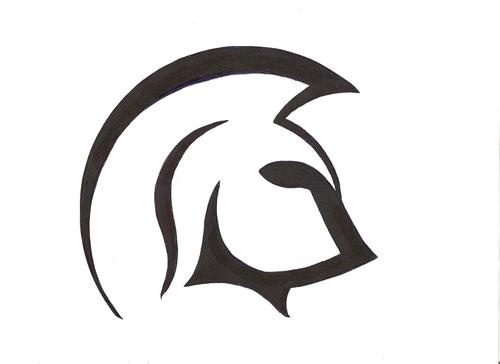 Francis Howell CentralClass of 2019RegistrationThis box for school useFreshmanSophomoreJuniorSeniorTurn this form in at schedule pick-up, or to the main office. PLEASE PRINTPARTY CENTRAL Registration fee = $140 (can be paid in full or in four yearly installments of $35).Checks should be made payable to: “FHC Parent Club (your graduation year).” Credit/Debit cards are accepted with a 2.75% convenience charge added at time of payment.Turn this form in at schedule pick-up, or to the main office. PLEASE PRINTPARTY CENTRAL Registration fee = $140 (can be paid in full or in four yearly installments of $35).Checks should be made payable to: “FHC Parent Club (your graduation year).” Credit/Debit cards are accepted with a 2.75% convenience charge added at time of payment.This box for school useFreshmanSophomoreJuniorSenior